7R BIOLOGIJA 2.4.2020.(blok sat )PRIJENOS TVARI KROZ TIJELO ŽIVOTINJA I  ,IIUDŽ.STR.82-881 sat     OPTJECAJNI SUSTAV KRALJEŽNJAKA2 sat     OPTJECAJNI SUSTAV BESKRALJEŽNJAKAROK ZA ZADAĆE   9.4.2020. DO 17 SATI1  SAT-OBJASNI I PREDLOŽI ODGOVOR :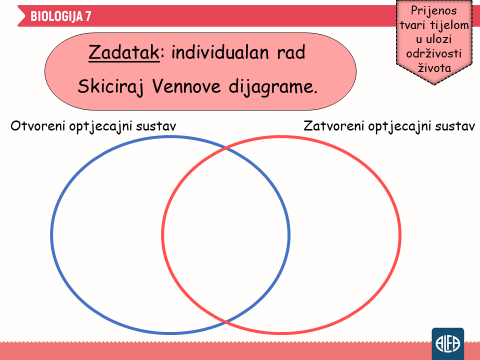 DODATAK ZA RAD: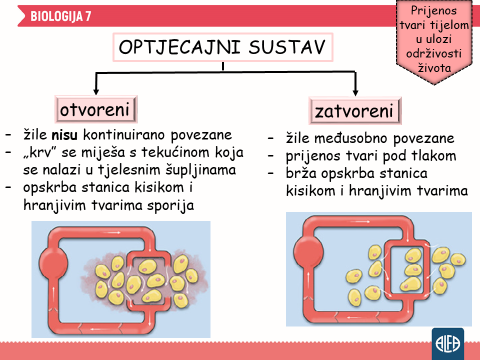 RADNA BILJEŽNICA STRANA 46. PLAN PLOČE :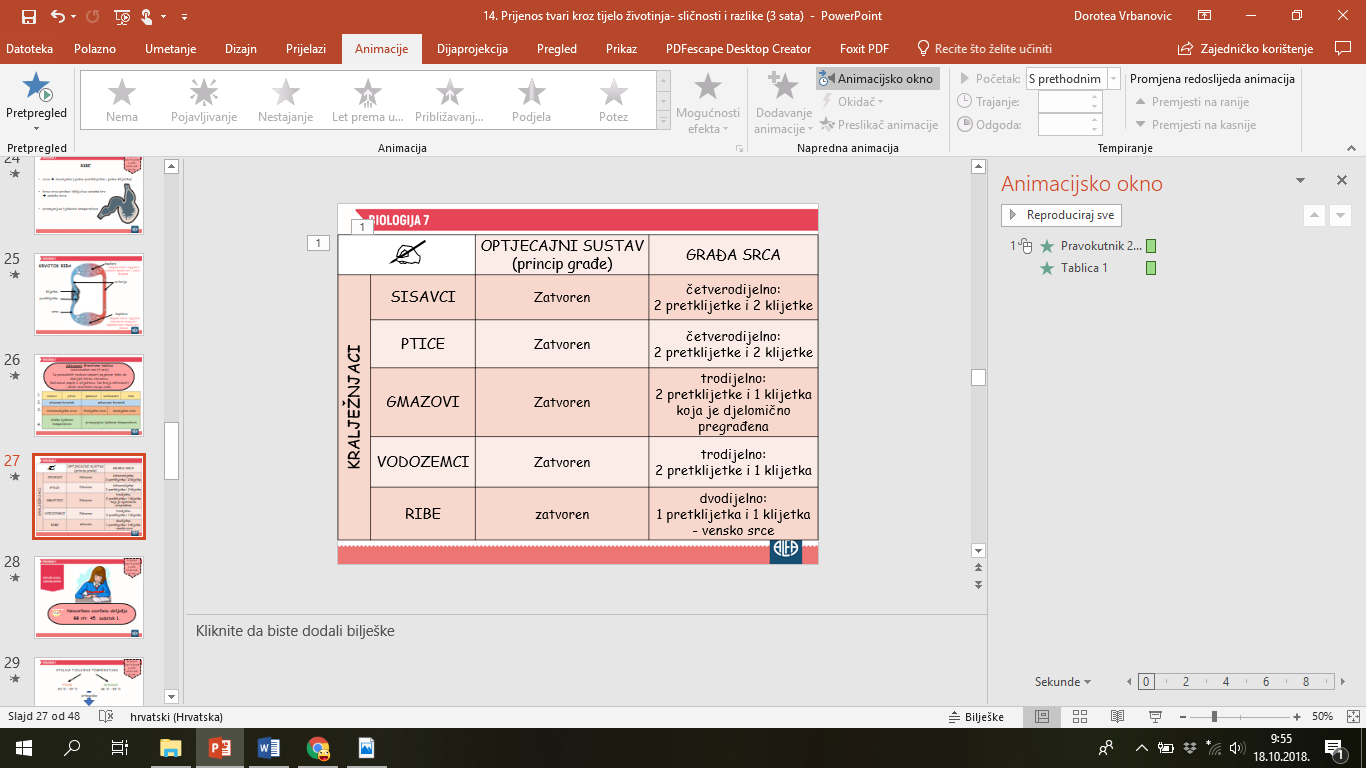 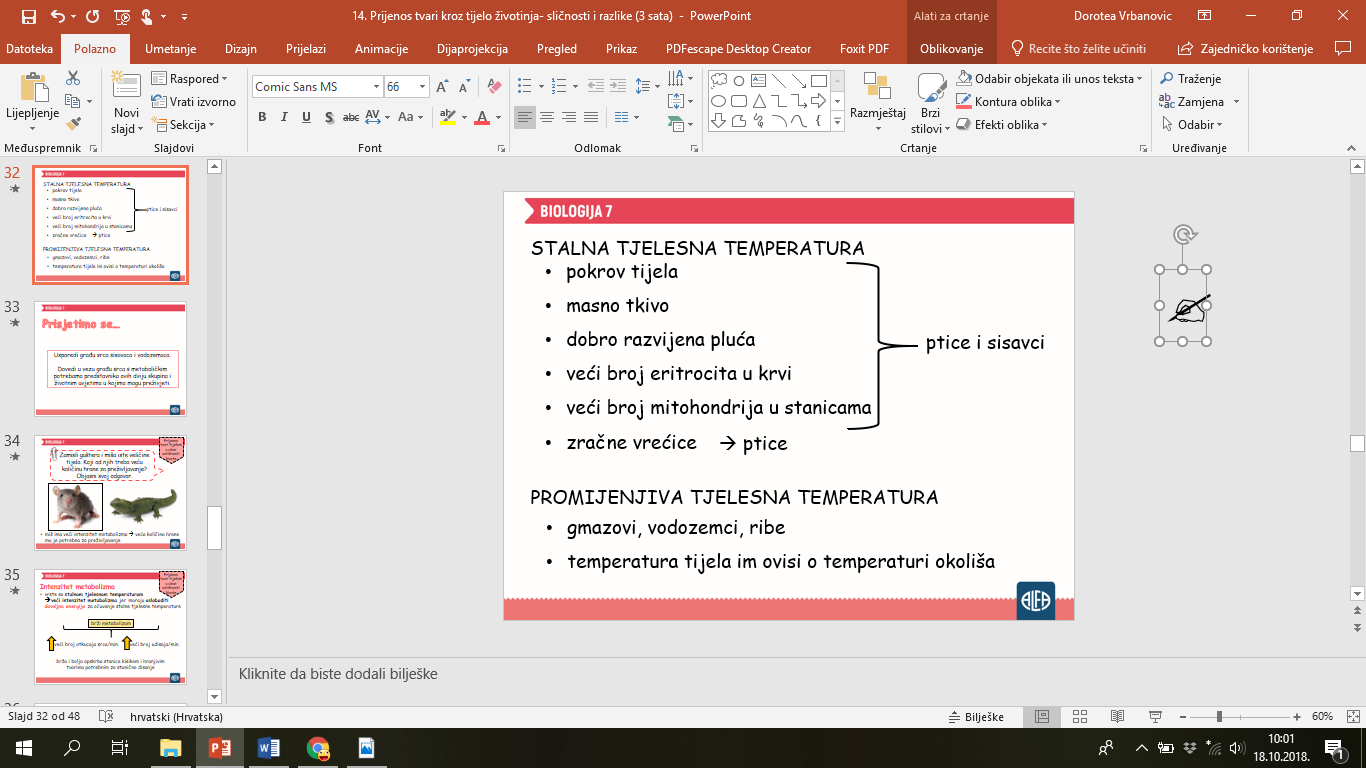 ZADATAK: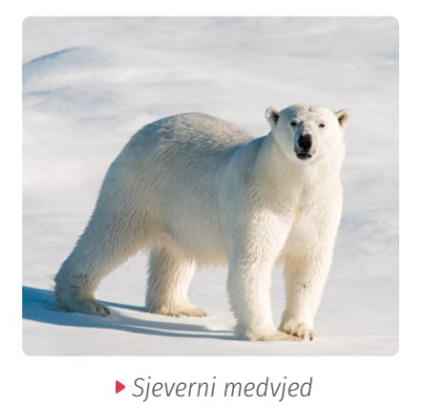 a. Ima li medvjed stalnu ili promjenjivu tjelesnu temperaturu s obzirom da može preživjeti u ekstremno hladnim uvjetima okoliša? Objasni svoj odgovor. ______________________________________________________________________________________________________________________________________________________b. Navedi tri prilagodbe medvjeda koje mu omogućuju preživljavanje na ekstremno niskim temperaturama staništa.______________________________________________________________________________________________________________________________________________________c. Unatoč izvrsnim prilagodbama, medvjed gubi određenu količinu tjelesne topline, primjerice prekoočiju. Na kojem još dijelu tijela medvjed lakše gubi tjelesnu toplinu? Zašto?______________________________________________________________________________________________________________________________________________________d. Na koji način sjeverni medvjed može smanjiti gubitak tjelesne topline preko očiju, što čini osobito za vrijeme olujnih vjetrova?___________________________________________________________________________e. Zašto sjeverni medvjedi imaju tamno obojenu kožu ispod bijelog krzna?___________________________________________________________________________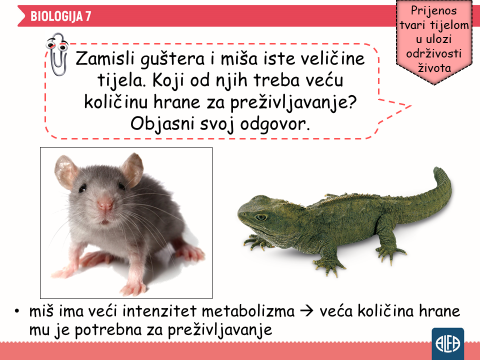 POMOĆ ZA RAD  :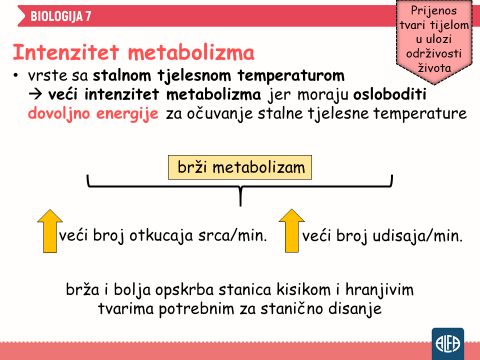 SVOJE ODGOVORE POŠALJI U WORDU!   RADNA BILJEŽNICA STRANA 45.ZADATAK 1.2 SAT        OPTJECAJNI SUSTAV BESKRALJEŽNJAKAODGOVORI I STAVI U PLAN PLOČE:Zašto je gujavica ružičasto crvene boje?Jeste li ikada zgazili puža? Jeste li vidjeli krv crvene boje?NASTAVI U PLAN PLOČE: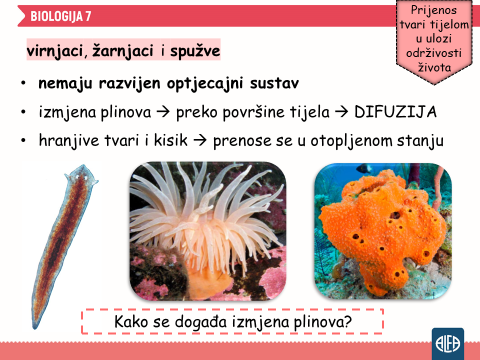 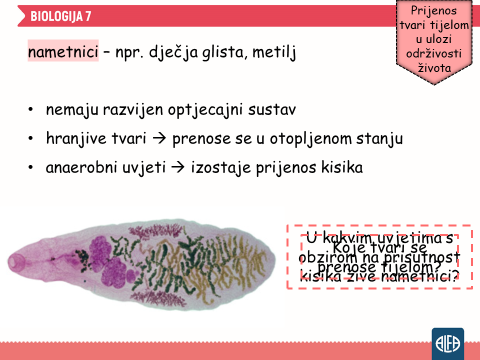 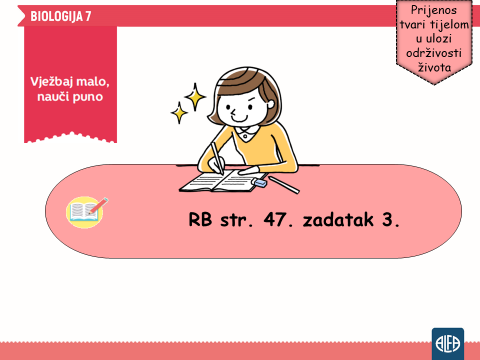 POMOĆ ZA PLAN PLOČE: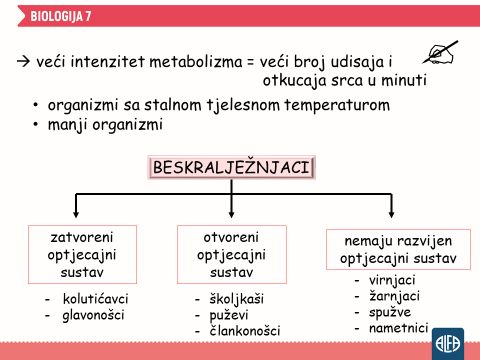 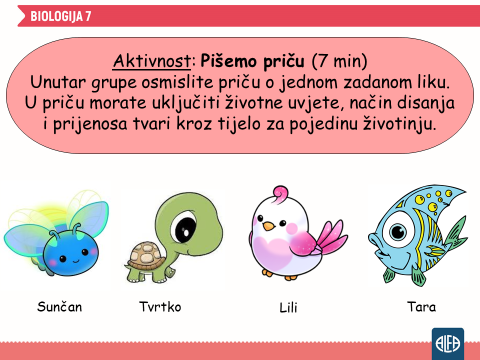 KAKO NEMAMO GRUPU ,OSMISLITE SAMI !IGRAJTE SE!MALO VJEŽBAJTE!https://hr.izzi.digital/DOS/1593/1615.htmlZADATCI ZA UČENIKA UZ PRILAGODBU PROGRAMA PRIJENOS TVARI KROZ TIJELO ŽIVOTINJA I  ,IIUDŽ.STR.82-881 sat     OPTJECAJNI SUSTAV KRALJEŽNJAKA2 sat     OPTJECAJNI SUSTAV BESKRALJEŽNJAKAROK ZA ZADAĆE   9.4.2020. DO 17 SATIPLAN PLOČEPROBAJ SAM !UZMI 1 LIK I I NAPIŠI :A)JELI KRALJEŽNJAK ILI BESKRALJEŽNJAK                                      B) KAKO DIŠE                                      C)KAKAV JE OPTOK KRVI                                        D)STANIŠTE* Postoje li životinje koje mogu preživjeti bez da se tvari prenose njihovim tijelom? Objasni svoj odgovor. * U kojem se organelu životinjskih stanica događa proces staničnog disanja?